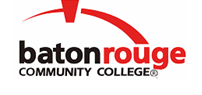 Baton Rouge Community CollegeAcademic Affairs Master SyllabusDate Approved:	12 August 2021Term and Year of Implementation:	Fall 2022Course Title:	International CuisineBRCC Course Rubric:	CULN 1333Previous Course Rubric:	CULN 2423Lecture Hours per week-Lab Hours per week-Credit Hours:	1-6-3Per semester:  Lecture Hours-Lab Hours-Instructional Contact Hours:	15-90-105Louisiana Common Course Number:	     CIP Code:	12.0503Course Description:	Includes the team preparation of a specified number and variety of international meals for a portfolio.  This course requires a lab fee.Prerequisites:		CULN 1213, CULN 1229, CULN 1233Co-requisites:		CULN 1316, CULN 1323, CULN 1343Suggested Enrollment Cap:	32Learning Outcomes.  Upon successful completion of this course, the students will be able to:1.	Describe different international cuisines.2.	Develop a menu consistent with the cuisine of a specific country or nation.3.	Prepare a six-course meal consistent with the cuisine of a specific country or nation as a team.Assessment Measures.  Assessment of all learning outcomes will be measured using the following methods:1.	Assessment measures may include, but are not limited to, homework, quizzes, in-class activities, and exams.Information to be included on the Instructor’s Course Syllabi:Disability Statement:  Baton Rouge Community College seeks to meet the needs of its students in many ways.  See the Office of Disability Services to receive suggestions for disability statements that should be included in each syllabus.Grading: The College grading policy should be included in the course syllabus.  Any special practices should also go here.  This should include the instructor’s and/or the department’s policy for make-up work.  For example in a speech course, “Speeches not given on due date will receive no grade higher than a sixty” or “Make-up work will not be accepted after the last day of class”.Attendance Policy:  Include the overall attendance policy of the college.  Instructors may want to add additional information in individual syllabi to meet the needs of their courses.General Policies: Instructors’ policy on the use of things such as beepers and cell phones and/or hand held programmable calculators should be covered in this section.Cheating and Plagiarism:  This must be included in all syllabi and should include the penalties for incidents in a given class.  Students should have a clear idea of what constitutes cheating in a given course.Safety Concerns:  In some courses, this may be a major issue.  For example, “No student will be allowed in the lab without safety glasses”.  General statements such as, “Items that may be harmful to one’s self or others should not be brought to class”.Library/ Learning Resources:  Since the development of the total person is part of our mission, assignments in the library and/or the Learning Resources Center should be included to assist students in enhancing skills and in using resources.  Students should be encouraged to use the library for reading enjoyment as part of lifelong learning.Expanded Course Outline:1.	Researching the evolution of the international cuisineA.	Spices and aromatic herbs, by country, associated with international cuisinesB.	Food items, by country, characteristic of international cuisinesC.	Special tools and equipment used in the preparation of international cuisines2.	Developing a menu for a six-course international meal3.	Preparation of a six-course international meal as a team